KİŞİSEL VERİ SAHİBİ TALEP FORMUGENEL6698 sayılı Kişisel Verilerin Korunması Kanunu’nun (Kanun) 11. ve 13’üncü maddeleri uyarınca yapılacak başvurularınızı değerlendirebilmek ve çözümlemek adına, işbu Talep Formu veri sorumlusu sıfatıyla Özaylar El Aletleri Hırdavat Bahçe A.Ş. (Şirketimiz) tarafından hazırlanmıştır.TALEP YÖNTEMLERİKanunun 11. ve 13. maddeleri uyarınca; veri sorumlusu sıfatı taşıyan Şirketimize, Kanunun uygulanmasıyla ilgili taleplerinizi yazılı olarak işbu formun doldurulması suretiyle veya Kişisel Verileri Koruma Kurulunun (Kurul) belirleyeceği diğer yöntemlerle:Veri sahibi talep formunun ıslak imzalı bir kopyasını şahsen, iadeli taahhütlü mektup yoluyla veya noter aracılığı ile Şehit Teğmen Kalmaz Cad. (Posta Cad.) No:21, Ulus/ANKARA adresine,veyaVeri sahibi talep formunun ıslak imzalı bir kopyasını ozaylarelaletleri@hs01.kep.tr e- posta adresine elektronik imzalı / mobil imzalı olarak veya varsa sistemimize kayıtlı e-postanız üzerinden iletebilirsiniz.VERİ SAHİBİNE İLİŞKİN BİLGİLERKanunun ilgili maddesi uyarınca yapacağınız talep başvurunuzla ilgili olarak, Şirketimiz tarafından gerekli araştırmaları yapabilmemiz ve talebinizi işleme almak amacıyla aşağıdaki bilgileri eksiksiz şekilde doldurmanızı rica ederiz.VERİ SAHİBİ BİLGİLERİ*Doldurulması zorunlu alanlar.Yukarıda tarafımıza sunmuş olduğunuz kişisel verileriniz, işbu formun değerlendirilebilmesi, sonuçlandırılabilmesi ve sizinle iletişime geçilebilmesi amacıyla alınmakta ve başka amaçlarla veri işlemeye konu olmamaktadır.Şirketimiz ile olan ilişkinize dair uygun olan seçeneği işaretleyerek, mevcut ilişkinin hâlen devam edip etmediğini aşağıdaki tabloda belirtiniz.Veri Sahibi ile Şirketimizin İlişkisiVERİ SAHİBİNİN TALEPLERİVeri sahibi olarak, Kanunun 11. ve 13. maddeleri kapsamında bilgi sahibi olmak istediğiniz durum/durumlar için lütfen aşağıda yer verilen listedeki ilgili kutucuğu işaretleyiniz.Lütfen Kanun kapsamındaki talebinizi detaylı olarak belirtiniz: ........................................................................................................................... ........................................................................................................................... ........................................................................................................................... ........................................................................................................................... ........................................................................................................................... ........................................................................................................................... ........................................................................................................................... ........................................................................................................................... ........................................................................................................................... ........................................................................................................................... ...................................................................................................... Veri sahibi adına 3. kişiler tarafından yapılacak olan başvurularda, işbu form ile birlikte noterce onaylanmış vekâletnamenin, vesayet altında bulunan kişiler adına yapılacak başvurularda ise işbu form ile birlikte vekâlet/vesayet ilişkisini tevsik edici belgelerin bir suretinin tarafımıza gönderilmesi gerekmektedir.Kişisel verilerinizin güvenliğini sağlamak amacıyla, bilgi edinme talebiniz, Şirketimize ulaştığı tarihten itibaren otuz (30) gün içinde, Şirketimiz, veri sahibi olduğunuzu teyit etmek amacıyla sizinle iletişime geçebilecek, bu hususta sizlerden bazı ek bilgi ve belgeler talep edebilecektir. Bu kapsamda tarafımıza sağlamış olduğunuz bilgi ve belgeler, veri sahibi olduğunuzun teyit edilmesini müteakip derhal yok edilecektir.TALEBİN SONUÇLANDIRILMASINiteliğine göre talebiniz, Kanun uyarınca Şirketimize ulaştığı tarihten itibaren, en kısa sürede ve en geç otuz (30) gün içinde cevaplandırılacaktır. Cevaplarımız ve değerlendirmelerimiz, işbu başvuru formundaki seçiminize göre Kanunun 13. maddesi uyarınca, yazılı veya elektronik ortam vasıtasıyla tarafınıza iletilecektir. Başvuru sonucunun posta veya elektronik posta yöntemlerinden biriyle iletilmesine ilişkin bir tercihiniz varsa, lütfen aşağıda belirtiniz:Talepleriniz Şirketimiz tarafından ücretsiz sonuçlandırılacak olup, cevaplama sürecinin ayrıca bir maliyet doğurması halinde, ilgili mevzuat çerçevesinde belirlenen tutarlarda ücret talep edilebilecektir.VERİ SAHİBİ BEYANIKanun uyarınca yapmış olduğum bilgi edinme başvurusunun, yukarıda belirttiğim talep/talepler çerçevesinde değerlendirilerek sonuçlandırılmasını rica eder, işbu başvuruda tarafınıza sağlamış olduğum bilgi ve belgelerin doğru, güncel ve şahsıma ait olduğunu gayrikabulürücu şekilde kabul, beyan ve taahhüt ederim.Veri SahibiAdı Soyadı ....................................Başvuru Tarihi ....................................İmza ....................................T.C. Kimlik Numarası*Ad ve Soyad*Adres*Telefon Numarası*E-posta Adresi*Müşteri/Potansiyel Müşteri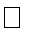 Çalışan Adayıİş OrtağıÇalışanZiyaretçiDiğer (Lütfen belirtiniz) TALEBİNİZGEREKEN BİLGİ/BELGESEÇİMİNİZ1.	Şirketiniz  tarafından	kişiselverilerimin		işlenip işlenmediğini öğrenmek 	istiyor	ve işleniyor		ise		buna ilişkin	bilgi		talepediyorum.Özel bir veri türüne dair bilgi almak istiyorsanız	lütfen	belirtiniz……………...............................................2. Şirketiniz tarafından	kişiselverilerimin	hangi amaçla işlendiğini öğrenmek istiyorum.Özel bir veri türüne dair bilgi almak istiyorsanız	lütfen	belirtiniz……………...............................................3.	Şirketiniz tarafından			kişisel verilerimin		amacına uygun	kullanılıp kullanılmadığını öğrenmek istiyorum.Özel bir veri türüne dair bilgi almak istiyorsanız	lütfen	belirtiniz……………...............................................4. Eğer kişisel verilerim yurtiçinde veya	yurtdışındaüçüncü	kişilereÖzel bir veri türüne dair bilgi almak istiyorsanız	lütfen	belirtiniz……………...............................................aktarılıyorsa, aktarılan üçüncü kişileri bilmek istiyorum.5. Kişisel verilerimin eksik	veya	yanlış işlendiğini düşünüyorum		ve bunların düzeltilmesini istiyorum.Eksik ve yanlış işlendiğini düşündüğünüz bilgileri ve bu bilgilerin doğrusunun nasıl olması gerektiğini lütfen belirtiniz.…………………………...…………6.	Eksik/yanlış işlendiğini düşündüğüm	kişisel verilerimin aktarıldığı üçüncü		kişilernezdinde	dedüzeltilmesini istiyorum.Eksik ve yanlış işlendiğini düşündüğünüz bilgileri ve bu bilgilerin doğrusunun nasıl olması gerektiğini lütfen belirtiniz.………..…………………………………7. Kişisel verilerimin işlenmelerini gerektiren	sebeplerin ortadan		kalkması nedeniyle silinmesini/ anonim			hale getirilmesi/yok edilmesini istiyorum.Bu talebinize konu verilerin hangi veriler olduğunu ve aleyhinize olduğunu düşündüğünüz sonucun ne olduğunu belirtiniz, bu hususlara ilişkin tevsik edici bilgi ve belgelere lütfen Form ekinde yer veriniz.……………………………………….Kişisel verilerimin işlenmelerini gerektiren sebeplerin ortadan kalkması nedeniyle kişisel verilerimin;Silinmesini ◯Yok edilmesini ◯Anonim hale getirilmesini ◯
talep ediyorum.(Seçiminizi x işareti koyarak belirtiniz.) 8. Kişisel verilerimin işlenmelerini gerektiren	sebeplerin ortadan		kalkması nedeniyle aktarıldıkları üçüncü			kişilernezdinde	desilinmesini/ anonim hale getirilmesi/yok edilmesini istiyorum.Bu talebiniz, kişisel bilgilerinizin yalnızca bir kısmına ilişkin ise bunların hangi veriler olduğunu ve bu talebinizin gerekçesini tevsik edici bilgi ve belgelerle birlikte belirtiniz, bu hususlara ilişkin tevsik edici bilgi ve belgelere lütfen Form ekinde yer veriniz..............................................................Kişisel verilerimin işlenmelerini gerektiren sebeplerin ortadan kalkması nedeniyle kişisel verilerimin;Silinmesini ◯Yok edilmesini ◯Anonim hale getirilmesini ◯
talep ediyorum.(Seçiminizi x işareti koyarak belirtiniz.) 9. Şirketiniz tarafından işlenen kişisel         verileriminmünhasıran    otomatikBu talebinizin gerekçesini ve bilgi alma talebinize ilişkin durumun sonucunu belirtiniz, bu hususlara ilişkin tevsik edici bilgi ve belgelere lütfen Form ekinde yerveriniz.sistemler vasıtasıyla analiz edildiğini ve bu analiz neticesinde şahsım aleyhine bir sonuç doğduğunu düşünüyorum. Bu sonuca	itiraz ediyorum.10. Şirketiniz tarafından işlenen kişisel verilerimin kanuna aykırı olarak işlenmesi sebebiyle zarara uğradığımı düşünüyorum. Bu zararımıngiderilmesini talep ediyorum.Bu talebinizin gerekçesini ve bilgi alma talebinize ilişkin durumun sonucunu belirtiniz, bu hususlara ilişkin tevsik edici bilgi ve belgelere lütfen Form ekinde yer veriniz.Başvuruma ilişkin sonucun e-posta adresime gönderilmesini istiyorum.  ◯Başvuruma ilişkin sonucun adresime posta aracılığı ile gönderilmesini istiyorum.◯Başvuruma ilişkin sonucu elden teslim almak istiyorum.◯